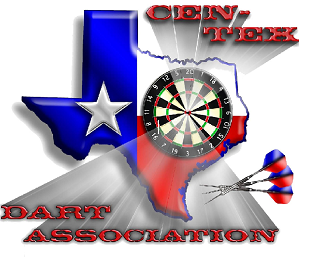 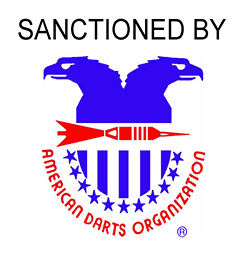             * Includes ADO Surcharge of $2.00			Tournament Director: Troy McMahan  (254) 744-5413 troymac72@msn.com				# Draw Doubles are Double Elimination 		ADO Representative: Jeremy Mathis  (254) 717-3963  mathisj72@yahoo.comHOTEL INFO:						All prize amounts shown are per team in team events.DayFridaySaturdaySaturdaySaturdaySaturdaySaturdaySaturdaySundaySundaySundaySundayStart Time8:00 PM10:00 AM10:30 AM12:30 PM3:00 PM3:30 PM7:00 PM10:30 AM11:00 AM12:30 PM1:00 PMEventDraw # Doubles ChicagoLadies Doubles 501Men Doubles 501Mixed Trips 601Ladies Singles CricketMen’s Singles CricketDraw # Doubles ChicagoLadies Doubles CricketMens Doubles CricketLadies Singles 501Mens Singles 501Entry Fee$15/PP #$15/PP$15/PP$15/PP$15/PP*$15/PP*$15/PP #$15/PP$15/PP$15/PP*$15/PP *1st$300/1st$120$240$240$140$250$300/1st$120$240$140$2502nd$140/2nd$60$100$120$80$170$140/2nd$60$100$80$170Top 4$80/3rd$40$50$60$30$60$80/3rd$40$50$30$60Top 8$60/4th$30$30$60/4th$30$30$30/5-6th$30/5-6thTotal$640$260$560$480$280$660$640$260$560$280$660America’s Best Value Inn:  Ask for Darter Rates  King room $54.99/ Double room $64.99115 I-35 Waco Tx 76701 (254)754-12661/2  mi. from Convention Center Courtyard By Marriott:  Ask for Darter Rates  $99/NIGHT101 Washington Ave Waco Tx 76701 (254) 752-8686Across Street from Convention Center(Walking Distance)